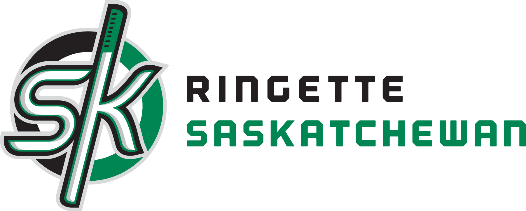                Pursuit of Your Excellence CampSeptember 7th-8th 2019Saturday, September 7th, 2019Sunday, September 8th, 2019Events StartEndRinkIce Time10:3011:30C3Ice Time 3:30pm4:30pmC2Sport Medicine Science Council7:00pm8:00pmTBDEvents StartEndRinkIce Time10:4511:45C3Ice Time 2:00pm3:15pmC6